Am Wassergarten 2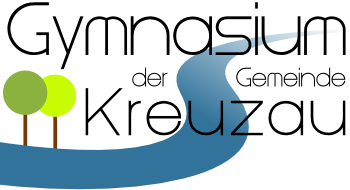 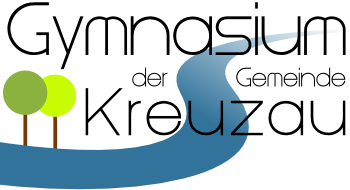 52372 KreuzauTel.: 02422-94160Fax: 02422-941299mail@gymnasium-kreuzau.dewww.gymnasium-kreuzau.de Kreuzau, den 04.01.2021Berufsorientierungswoche 2021 des Gymnasiums Kreuzau Sehr geehrte Damen und Herren,Sie als unseren Kooperationspartner möchten wir ganz herzlich um Ihre Mithilfe bitten, damit auch im Jahr 2021 die Berufsorientierungswoche für unsere Schülerinnen und Schüler der Jahrgangsstufe 9 durch Ihre Unterstützung wieder den gewohnten Erfolg haben kann.Unsere Schule führt vom 28. April bis 11. Mai 2021 das Schülerbetriebspraktikum durch. In dieser Zeit sollen die Schülerinnen und Schüler Einblicke in das Berufsleben erhalten. Das Praktikum soll ihnen dabei helfen, am Ende ihrer Schulzeit eine richtige Entscheidung für ihre Berufswahl zu treffen.Während des Praktikums sind unsere Schülerinnen und Schüler über den Schulträger haftpflichtversichert und gegen Unfälle versichert. Für Ihre Bereitschaft, nach Ihren Möglichkeiten Schülerinnen und Schüler unserer Schule als Praktikantinnen und Praktikanten aufzunehmen und zu betreuen, sprechen wir Ihnen schon jetzt unseren herzlichen Dank aus!Mit freundlichen Grüßen Ch. Kamarys(Koordinatorin Studien- und Berufswahlorientierung)